Муниципальное бюджетное общеобразовательное учреждение «Лицей №87 им. Л.И. Новиковой»Проектная работа Мобильная подъемная система «Самоходный прицеп к легковому автомобилю»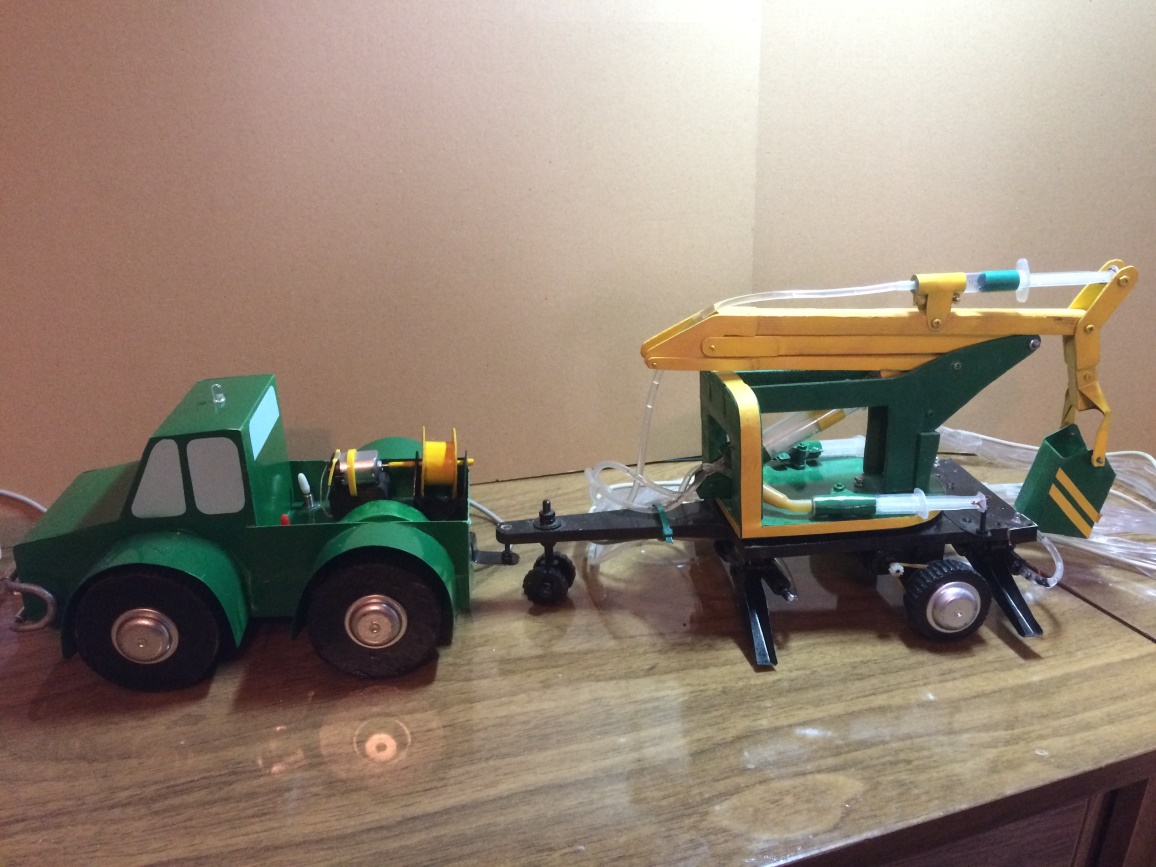 Автор работы: Зеленов Денис 11летРуководитель: Галатонова Т.Е., учитель технологииНижний Новгород2016АннотацияПроект Мобильная подъемная система «Самоходный прицеп к легковому автомобилю»     Мой папа промышленный альпинист. Я вижу, какая это сложная работа,  с каким риском для жизни сопряжена  его профессия. Мне очень хотелось облегчить его нелегкий  труд. Поэтому мною спроектирована и выполнена электромеханическая модель мобильной подъемной системы «Легковой автомобиль-самоходный прицеп». Моя мобильная система: 1. Располагается на прицепе, чтоб иметь небольшие габариты2. Прицеп сделан самоходным, для маневренности в рабочей зоне3. Прицеп имеет возможность транспортироваться любой легковой машиной4. Подъемник сделан коленчатым, что обеспечивает большой вылет стрелы5. На конце стрелы находится подвижная люлька для одного человека6. Легковой автомобиль оборудован дополнительным подъемным механизмом – лебедкой для подъема и опускания различных инструментов и материалов.    Модель интересна наличием гидравлических приводов  для следующих механизмов: подъема/опускания стрелы подъемника, подъема/опускания люльки, поворота платформы. Электроприводы на модели приводят автомобиль и прицеп в движение, вращают лебедку, поднимают и опускают опорные ноги.   Оперативность  и простота  доступа к объектам делают мою подъемную систему незаменимой при осуществлении различных работ в строительстве. Предприятия могут использовать ее для прокладки инженерных коммуникаций, монтажа слаботочных электросетей, вентиляционных, противопожарных систем, систем видеонаблюдения и т.д. Применение такой техники во многом позволяет избежать использования опасного  для жизни труда промышленных  альпинистов, сократить сроки производства работ, что неизбежно приводить к снижению затрат на выполнение  данного вида работ.1. Введение1.1. Определение потребности        Работы   в неудобных,  сложных  и труднодоступных местах    на различных уровнях высоты часто становятся большой проблемой, особенно для тех, у кого нет в наличии соответствующего персонала  и оборудования.           Мой папа промышленный альпинист. Его компания  специализируется на выполнении : 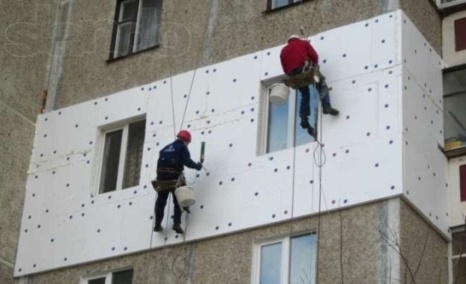 -фасадных  работ (ремонт и утепление),  - строительно-монтажных  работ,        - клининговые и рекламные  услуги,   - арбористика  и очистка кровли от снега и наледи,  
- реконструкция  и дефектация зданий и пр .
        Я вижу какая это сложная работа,  как порой не просто ему  выполнять тот или иной заказ связанный с высотными  объектами,  с каким риском для жизни сопряжена  его профессия. Мне очень хотелось бы облегчить его нелегкий  труд.К тому же, проведение практически всех высотных работ требует не только доступ специалиста к обслуживаемому объекту, но и  подъём  на высоту различных строительных и иных  материалов,  необходимых для выполнения  работ, такие как кровельные материалы, разнообразные утеплители, краски  и строительные смеси и т.д. Данный факт безусловно показывает, что применение различного вида подъемников более целесообразно по  сравнению с использованием труда промышленных альпинистов.1.2. Краткая формулировка задачиПоэтому я решил разработать и  создать модель подъемника, облегчающую труд промышленным альпинистам.2. Обзор существующих подъемных механизмовВ современном строительстве существует масса всевозможных устройств и приборов, без которых невозможно достичь наилучшего результата. К ним относят, в частности, различные виды подъемников, которые облегчают труд специалистов и мастеров на различных этапах работы. Это особенная техника, которая применяется при строительстве или других видах работ, выполнение которых  связано с изменением  уровня высоты.      К подъемникам относят оборудование, предназначенное для вертикального или наклонного подъёма  рабочих и специалистов на большую  высоту, а так же  спуска на более низкий уровень.На сегодняшний  день  наибольшее распространение  получили подъемники.В сфере обслуживания и  при производстве строительно-монтажных работ в большей степени  используются ножничные, телескопические и  коленчатые подъемники.3. Дизайн-спецификацияКакие же требования я предъявляю к проектируемому подъемнику:Небольшие габариты Высокая маневренность в рабочей зоне;Возможность перевозить подъемник на дальние расстоянияЗначительный вылет стрелы; Широкий диапазон положения стрелыПростота обслуживанияВозможность использования как на улице, так и внутри цехов и ангаров4.  Проработка лучшей идеиРассмотрев все требования, предъявляемые  к подъемному механизму я принимаю решение, что подъемный механизм будет:1. Располагаться на прицепе, чтоб иметь небольшие габариты2. Прицеп будет самоходным, для маневренности в рабочей зоне3. Прицеп будет иметь возможность транспортироваться любой легковой машиной4. Подъемник будет коленчатым, что обеспечит большой вылет стрелы5. На конце стрелы будет находиться подвижная люлька для одного человека6. Легковой автомобиль будет оборудован дополнительным подъемным механизмом – лебедкой для подъема и опускания различных инструментов и материаловРассмотрим конструкцию нашего коленчатого подъемника.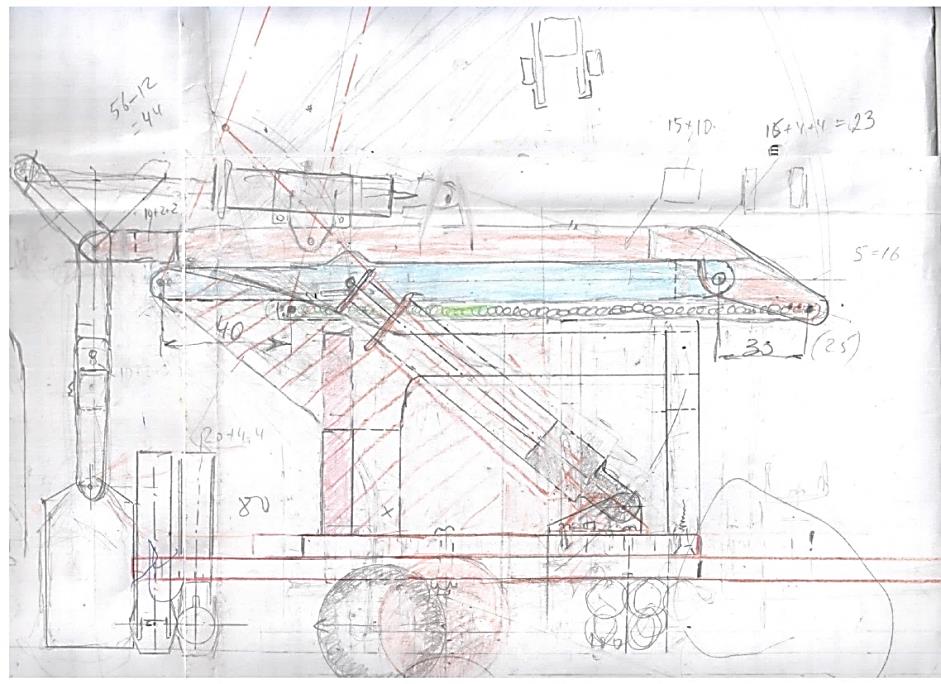 Стрела состоит из нескольких секций, которые в сложенном состоянии находятся параллельно между собой и соединены шарнирами. Часто последняя секция, особенно в дизельных подъемниках, является телескопической, что дает возможность увеличить высоту подъема. 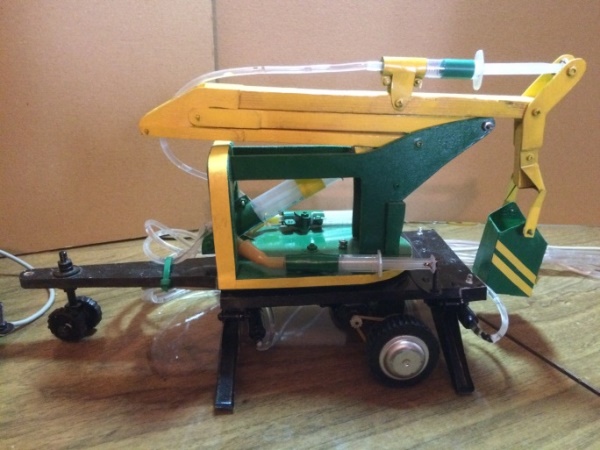 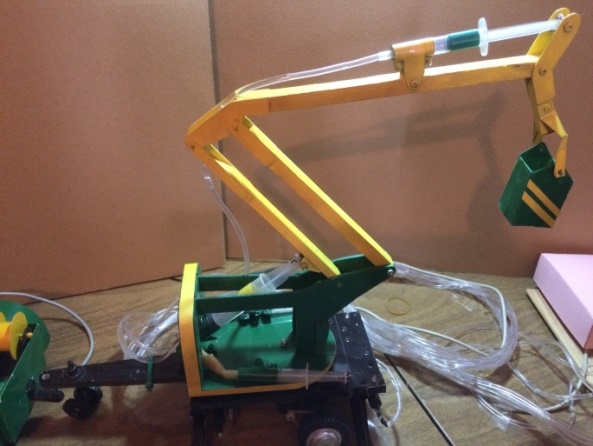 Я же в своей конструкции этого делать не стал, во избежание опрокидывания прицепа.  На конце последней секции установлена рабочая люлька. При помощи пульта производится управление стрелой, платформой стрелы и самоходной основой.  Грузоподъемность подъемника будет сравнительно небольшая, в среднем 200 кг. Это обусловлено тем, что большой диапазон положений стрелы создает значительную силу, направленную на опрокидывание подъемника. Чтобы этого избежать, подъемник оснащен датчиками допустимого веса, превысив который, разложение стрелы будет невозможным. Для избегания опрокидывания прицеп оснащен четырьмя опорными ногами, которые при транспортировке находятся в поднятом положении, а так же подъемник оснащен противовесами. Эти противовесы могут располагаться как на самой основе, так и на поворотной платформе. В электроподъемниках в роли противовесов часто выступают аккумуляторы.
Для обеспечения самоходности прицеп может быть оборудован по требованию заказчика, как дизельной установкой, так  и электромотором. 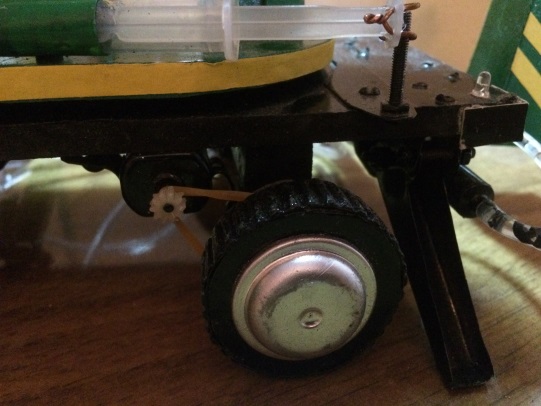 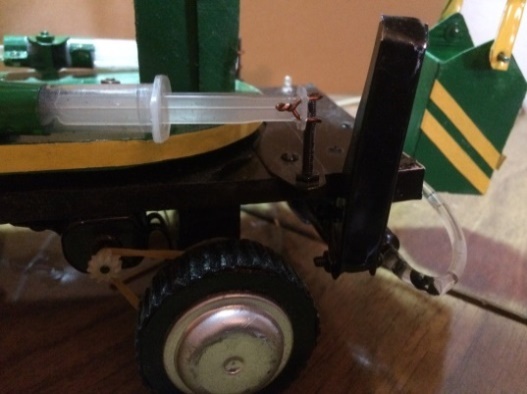       На колесную основу установлена платформа, на которой закреплена стрела. Сама платформа имеет возможность поворачиваться вокруг своей оси. Подъем стрелы осуществляется гидравлической системой, которой оснащен подъемник. Состоит он из гидравлического насоса, привод которого осуществляется либо от дизельной установки, либо от электромотора. Данную систему также входят гидравлические цилиндры, выполняющие раскладывание стрелы. 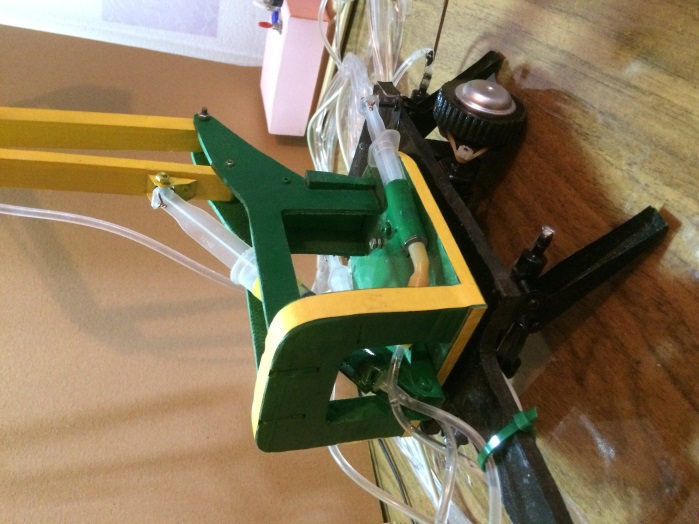 5. Технологическая часть 5.1. Чертеж прицепа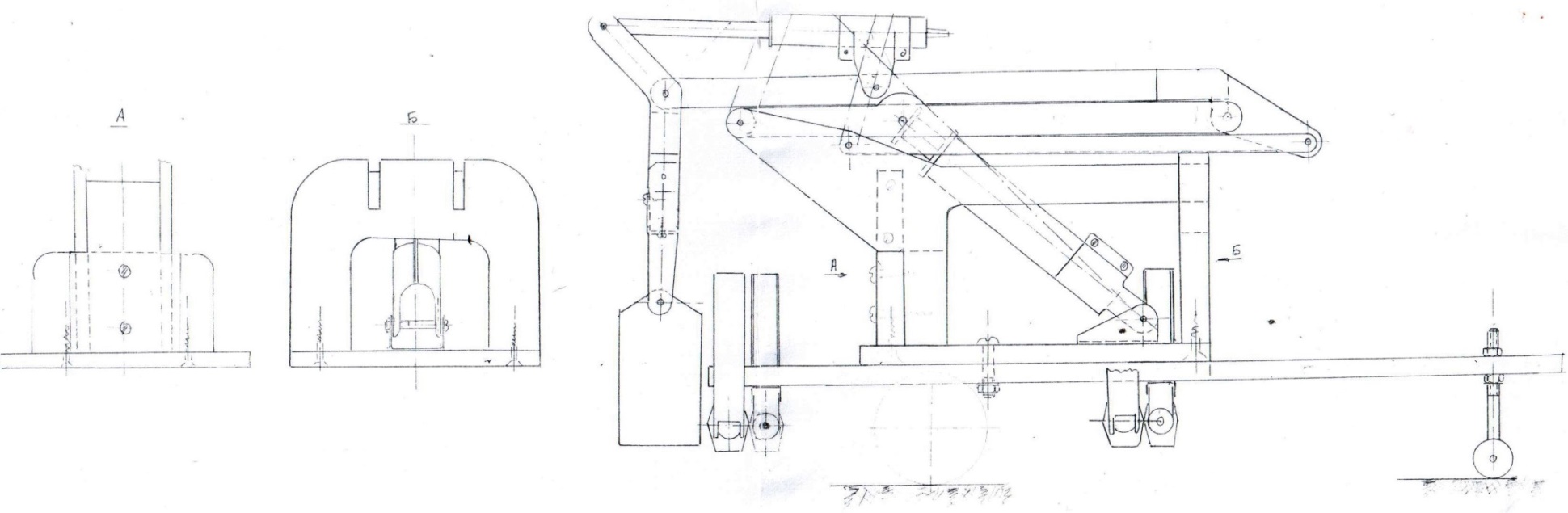 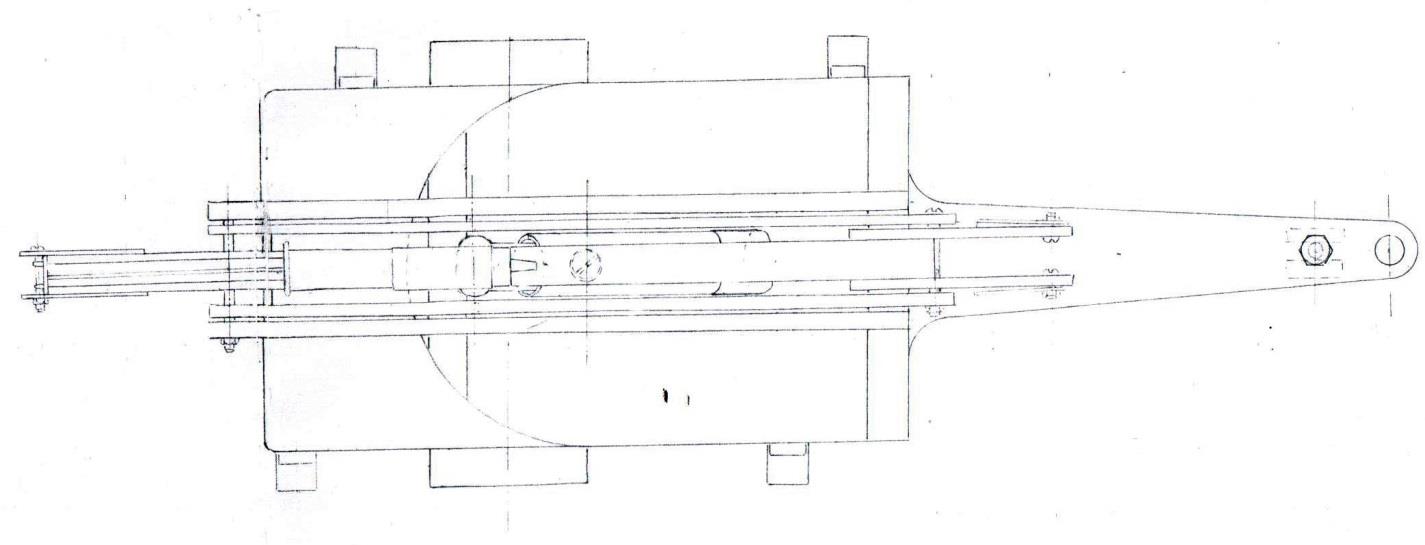 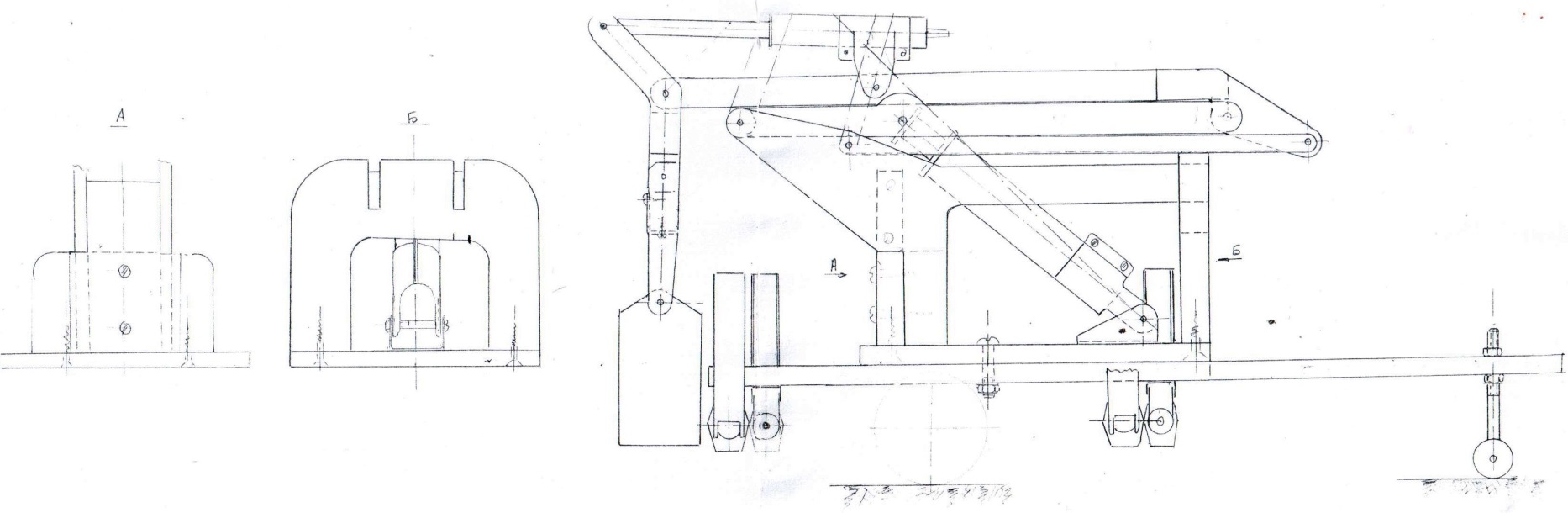 5.2. Технологическая карта изготовления прицепа.6. Экономическая оценка6.1. Изготовления модели     Модель автомобиля и прицепа выполнена из картона. Поэтому в качестве приводов возможно применение как электрического с микродвигателем 1,5-4,5 в, так и гидравлического с системой двух шприцов, соединенных трубкой от капельницы и заполненной водой. ЭлектроприводГидравлический приводГидравлический привод стоит дешевле электрического более чем в 4 раза. Содержание и дальнейшая эксплуатация модели (демонстрация на различных выставках, олимпиадах, конкурсах, игра) требует регулярной замены гальванических элементов. Что значительно увеличивает стоимость модели. Поэтому мы уменьшили до минимума наличие электроприводов и увеличили количество гидроприводов в модели. Для движения модели, прицепа, лебедки были использованы электроприводы различной мощности. Для работы опорных ног, подъема, опускания и поворота стрелы использованы гидроприводы.Себестоимость моделиСебестоимость модели составила 821 рублей. Моделей специальной техники в магазинах достаточно много. Но стоимость ее более чем в 10 раз превышает стоимость нашей модели. Применение гидравлических приводов снизило себестоимость нашей модели более чем на 900 рублей. Позволило сделать модель более легкой. Эстетически красивой. 6.2. Изготовления прицепа   Для производства моего прицепа  считаю не обязательно задействовать такие гиганты как ГАЗ или Нижегородский машиностроительный завод. На сегодняшний день в Нижегородской области разработана Концепция развития малого и среднего предпринимательства на период до 2020 года. На сегодняшний день менее затратно создание, развитие и поддержание малого бизнеса на базе уже существующих предприятий. К примеру, развитие автомобилестроения представляется возможным на базе мощностей города Заволжье, где уже действуют предприятия машиностроения, такие как ОАО ЗМЗ, ОАО ЗЗГТ. Я считаю, что мой прицеп-подъемник актуально производить на мощностях этих заводов малыми машиностроительными предприятиями, т.к. это даст возможность привлечь свободные кадры в малый бизнес и дополнительные инвестиции. Самоходные прицепы подъемники производятся различными фирмами:Цены на подъемники зависят от их функционала и значительно различаются. У нас в Нижнем Новгороде производством прицепов-подъемников занимается автомобильный завод «Чайка-сервис», который производит только один вид телескопических подъемников. Стоимость такого прицепа варьируется в зависимости от высоты подъема от 2.500.000 до 3.500.000 рублей. Спроектированный мною подъемник проще по конструкции и соответственно себестоимость его будет ниже производимых «Чайка-Сервис»- до 2.000.000 рублей. Поэтому считаю, что данная конструкция будет востребована.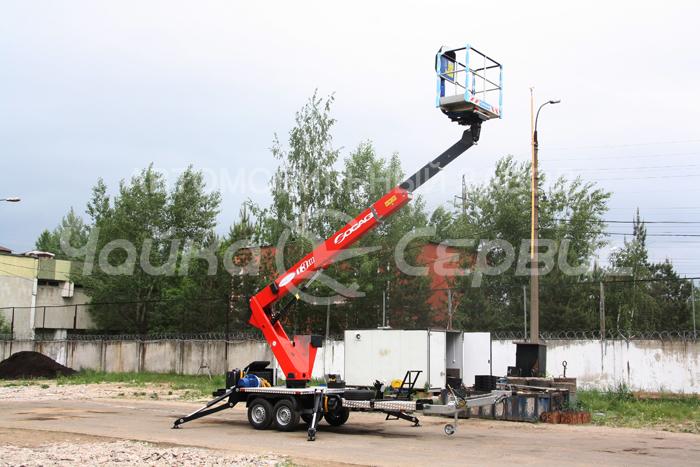 7. Конструкция моделиИтак, модель имеет:Приводы:- 1 электропривод реверсивный для передвижения прицепа;- 2 электропривод реверсивный для передвижения машины ;- 3 электропривод  реверсивный вращения лебедки- 1 гидропривод реверсивный   для подъема/опускания опорной ноги;- 2 гидропривод реверсивный   для подъема/опускания опорной ноги;- 3 гидропривод реверсивный   для подъема/опускания опорной ноги;- 4 гидропривод реверсивный   для подъема/опускания опорной ноги;- 5 гидропривод реверсивный   для подъема/опускания стрелы;- 6 гидропривод  реверсивный для подъема/опускания люльки;- 7 и 8  гидроприводы реверсивные  для поворотного механизма прицепа;Светоэффекты:- включение 2х габаритных огней;-включение стоп-сигналов прицепа-сигнальный маячок на крыше кабиныЗвуковой сигнал:- предупреждающий звуковой  сигнал, включаемый во время работы стрелы. 
8. Выводы и практические рекомендацииМодель изготовлена и испытана. Для движения опорных ног было опробовано два варианта приводов: гидравлический и электрический. В итоге был выбран гидравлический привод, как более дешевый, т.к. по надежности в эксплуатации оба привода я оцениваю примерно на 80% (гидравлический завоздушивается, электрический в нейтральном положении переключателя может производить опускание ног).9. Заключение     Оперативность  и простота  доступа к объектам делают эти подъемники незаменимыми при осуществлении отделочных  и фасадных работ в строительстве, монтажных   в нефтегазовом комплексе. Предприятия используют их для прокладки инженерных коммуникаций, монтажа слаботочных электросетей, вентиляционных, противопожарных систем, систем видеонаблюдения и т.д. Применение такой техники во многом позволяет избежать использования опасного  для жизни труда промышленных  альпинистов, сократить сроки производства работ, что неизбежно приводить к снижению затрат на выполнение  данного вида работ.10. Список литературы1. САЙТЫ:-  http://c-stud.ru/work_html/look_full.html?id=32181&razdel=69#.VtLR9eaj8To – автомобильные подъёмники;
- http://www.pt-52.ru/products/lifts/boom_lifts - коленчатые подъёмники;- http://platform-master.ru/ - промышленные подъёмники;
- http://www.finlease.ru/catalog/prom_pod/ -  промышленные подъёмники.2. В.И. Анурьев. Справочник конструктора-машиностроителя, т. 1,2, изд. 5-е, перераб. и допол., - М.: «Машиностроение» 1978 г, - 297 с.
3. Руденко Н. Ф. Грузоподъёмные машины. М.: Машгиз, 1997. 375 с.
4. Галиченко А. Н., Гехт А. Х. Строительные грузовые и грузопассажирские подъёмники. — М.: Высшая школа, 1989.
5.  Павлов Н. Г. Лифты и подъёмники. — М.: Машиностроение, 1965. 
6.  Вайнсон А. А. Подъёмно-транспортные машины строительной промышленности: Атлас. — М.: Машиностроение, 1976. 
7.  Баранов А. П., Голутвин В. А. Подъёмники. — Тула: изд-во ТулГУ, 2004.Подъёмники, используемые в автоиндустрии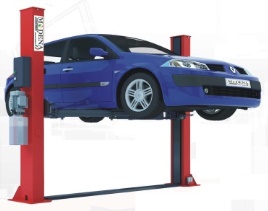 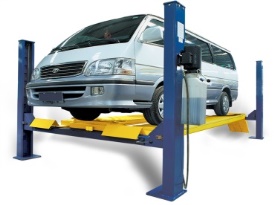 мачтовые рабочие платформы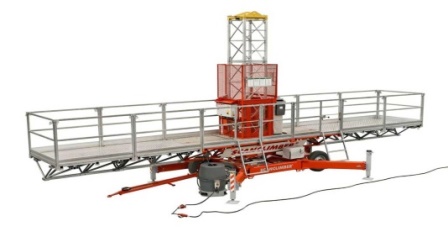 канатные подъёмники для перевозки людей  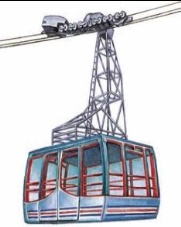 мобильные системы для ремонта мостов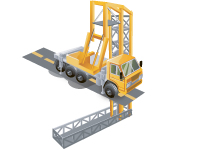 Автовышки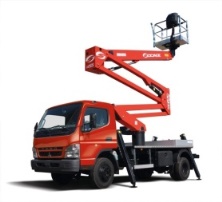 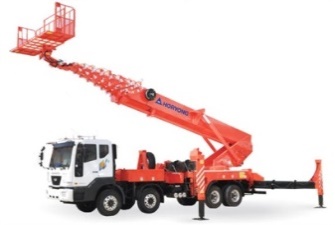 гусеничные миникраны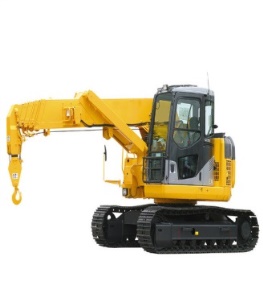 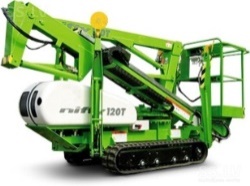 вертикальные мачтовые подъемники и грузопассажирские и грузовые подъемники (лифтовые)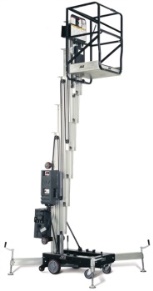 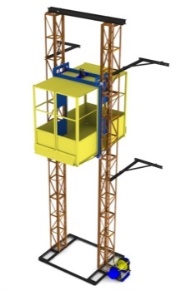 монорельсы, лестничные переходные платформы (эскалаторы);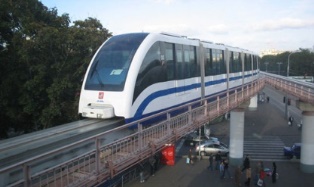 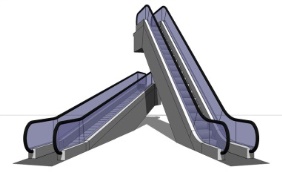 ножничные подъёмники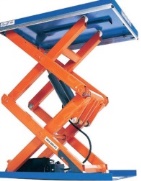 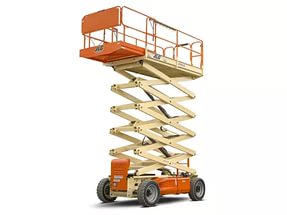 телескопические подъёмники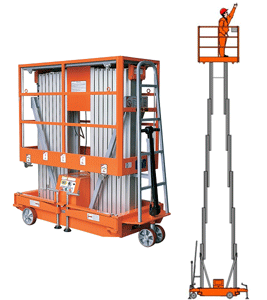 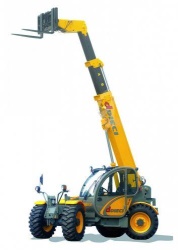 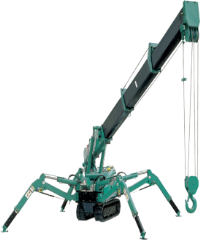 тросовые подъемники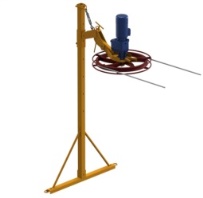 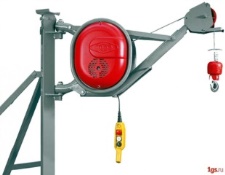 реечные подъемники  (домкраты)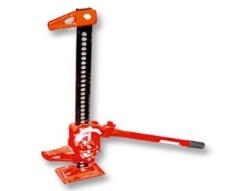 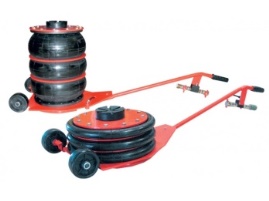 коленчатые подъемники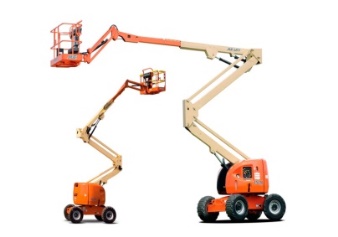 универсальные  минипогрузчики и манипуляторы  с  различным комплектом навесного оборудования
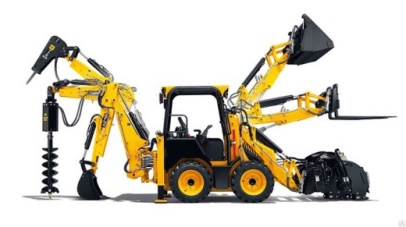 №п/п              Операция              ОперацияЭскизЭскизЭскизОборудованиеинструментыОборудованиеинструменты1Изготовление платформы прицепаИзготовление платформы прицепаИзготовление платформы прицепаИзготовление платформы прицепаИзготовление платформы прицепаИзготовление платформы прицепаИзготовление платформы прицепа1.1.Выбор материалаВыбор материалаДВПДВПДВПВерстак, линейкаВерстак, линейка1.2.Разметка контура и отверстийРазметка контура и отверстийВерстак, линейка, циркуль, карандашВерстак, линейка, циркуль, карандаш1.3.Вырезка, сверление отверстийВырезка, сверление отверстий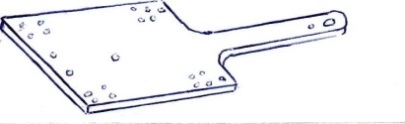 Верстак, лобзик, дрель, сверлоВерстак, лобзик, дрель, сверло1.4.Установка шасси и колеса водилаУстановка шасси и колеса водила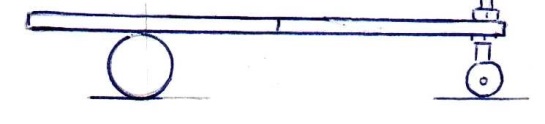 Верстак, отвертка, плоскогубцыВерстак, отвертка, плоскогубцы1.5.Установка  элементов откидных упоровУстановка  элементов откидных упоров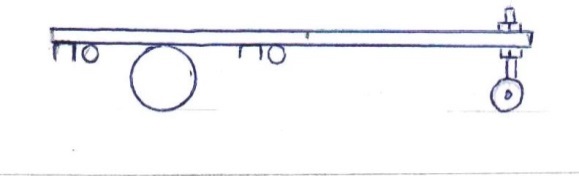 2Изготовление тяги L=175Изготовление тяги L=175Изготовление тяги L=175Изготовление тяги L=175Изготовление тяги L=175Изготовление тяги L=175Изготовление тяги L=1752.1.Выбор  материаловВыбор  материаловРейка10х15, L=170Рейка10х15, L=170Рейка10х15, L=170Верстак, линейкаВерстак, линейка2.2.Приклейка щёчек, сверление отверстий D3ммПриклейка щёчек, сверление отверстий D3мм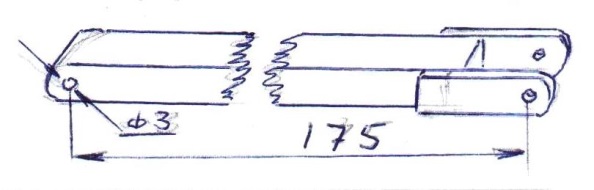 Верстак, клей, кисть, дрель, сверлоВерстак, клей, кисть, дрель, сверло3Изготовление тяги L=165Изготовление тяги L=165Изготовление тяги L=165Изготовление тяги L=165Изготовление тяги L=165Изготовление тяги L=165Изготовление тяги L=1653.1.Выбор материалаВыбор материалаРейка 10х15, L=160Рейка 10х15, L=160Верстак, линейкаВерстак, линейкаВерстак, линейка3.2.Приклейка щёчек, сверление отверстий D3ммПриклейка щёчек, сверление отверстий D3мм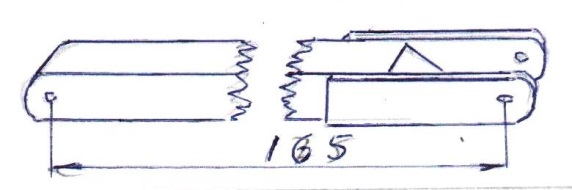 Верстак, клей, кисть, дрель, сверлоВерстак, клей, кисть, дрель, сверлоВерстак, клей, кисть, дрель, сверло3.3.Установка кронштейнаУстановка кронштейна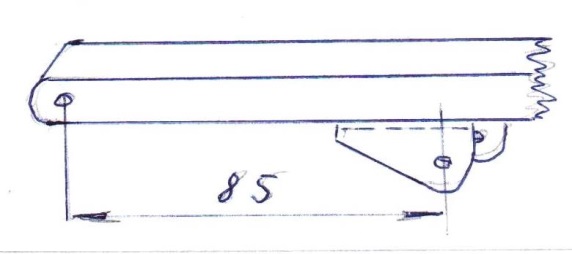 Верстак, отвертка, шуруп, линейка, карандашВерстак, отвертка, шуруп, линейка, карандашВерстак, отвертка, шуруп, линейка, карандаш4Изготовление поворотного  модуляИзготовление поворотного  модуляИзготовление поворотного  модуляИзготовление поворотного  модуляИзготовление поворотного  модуляИзготовление поворотного  модуляИзготовление поворотного  модуля4.1.Выбор материала стойкиВыбор материала стойкиДоска сосновая 300Доска сосновая 300Верстак ,линейка  Верстак ,линейка  Верстак ,линейка  4.2. Разметка Разметка 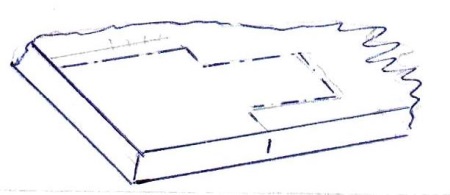 Верстак, линейка, карандаш Верстак, линейка, карандаш Верстак, линейка, карандаш 4.3. Вырезка по разметке Вырезка по разметке 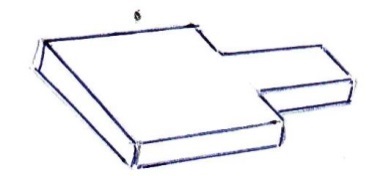 Верстак ,пила дольная, пила поперечная Верстак ,пила дольная, пила поперечная Верстак ,пила дольная, пила поперечная 4.4.  Выбор материала для боковин Выбор материала для боковинКартон прессованный S=4см Картон прессованный S=4см Верстак, линейка Верстак, линейка Верстак, линейка  4.5. Разметка и вырезка двух боковин Разметка и вырезка двух боковин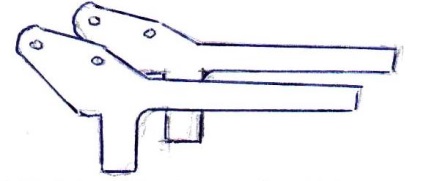 Верстак, линейка, карандаш, лобзикВерстак, линейка, карандаш, лобзикВерстак, линейка, карандаш, лобзик4.6. Выбор материала рамки Выбор материала рамки Доска сосновая  S=10Доска сосновая  S=10Верстак, линейка Верстак, линейка Верстак, линейка 4.7.  Разметка рамки Разметка рамки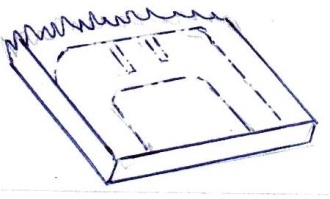 Верстак, линейка, карандаш Верстак, линейка, карандаш Верстак, линейка, карандаш 4.8. Вырезка рамки, зачистка острых кромок Вырезка рамки, зачистка острых кромок 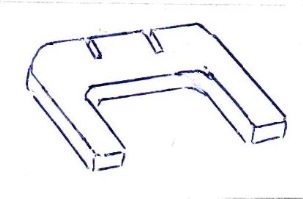 Верстак, лобзик, напильник Верстак, лобзик, напильник Верстак, лобзик, напильник 4.9.Выбор материала  для модуляВыбор материала  для модуляДВПДВПВерстак, линейкаВерстак, линейкаВерстак, линейка4.10. Разметка контура и отверстий Разметка контура и отверстий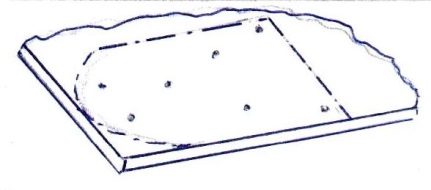 Верстак, линейка, циркуль, карандашВерстак, линейка, циркуль, карандашВерстак, линейка, циркуль, карандаш 4.11.Вырезка по контуру, сверление отверстий Вырезка по контуру, сверление отверстий 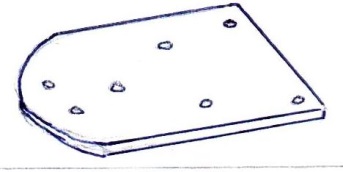 Верстак, лобзик,  дрель, сверлоВерстак, лобзик,  дрель, сверлоВерстак, лобзик,  дрель, сверло 4.12.Сборка модуля на шурупах и клее Сборка модуля на шурупах и клее 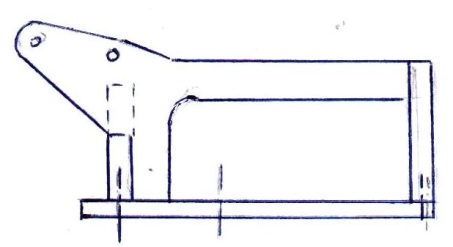 Верстак, дрель, сверло, клей, кисть, отвёрткаВерстак, дрель, сверло, клей, кисть, отвёрткаВерстак, дрель, сверло, клей, кисть, отвёртка 4.13.Установка кронштейна под шприц Установка кронштейна под шприц 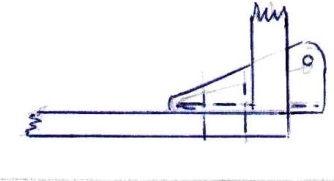 Верстак, дрель, сверло, шурупы, отвёрткаВерстак, дрель, сверло, шурупы, отвёрткаВерстак, дрель, сверло, шурупы, отвёртка 5 5Изготовление элементов из жести Изготовление элементов из жести Изготовление элементов из жести Изготовление элементов из жести Изготовление элементов из жести Изготовление элементов из жести 5.1.5.1. Выбор материалаЖесть лужёная  Жесть лужёная  Верстак, линейка Верстак, линейка Верстак, линейка 5.2.5.2.Групповой раскрой развёрток (разметка, вырезка, пробивка отверстий) 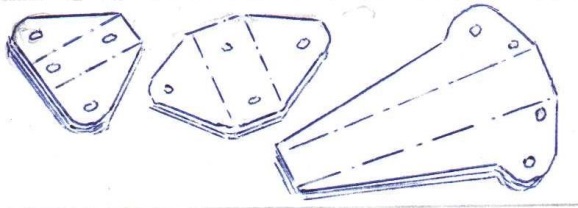  Верстак, линейка, чертилка, ножницы, дырокол Верстак, линейка, чертилка, ножницы, дырокол Верстак, линейка, чертилка, ножницы, дырокол5.3.5.3. Формирование хомута типа 1 (1 шт)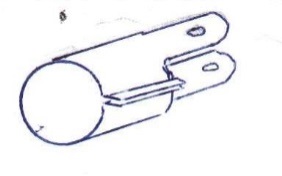 Верстак, плоскогубцы Верстак, плоскогубцы Верстак, плоскогубцы 5.4.5.4. Формирование хомута типа 2 (5 шт)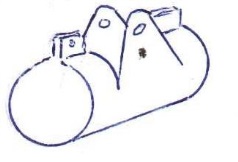 Верстак плоскогубцы Верстак плоскогубцы Верстак плоскогубцы 5.5.5.5. Формирование кронштейна типа 1(6 шт)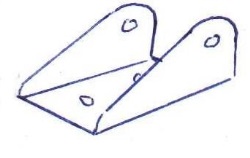  Верстак, тиски,  молоток Верстак, тиски,  молоток Верстак, тиски,  молоток5.6.5.6. Формирование кронштейна типа 2  (4 шт)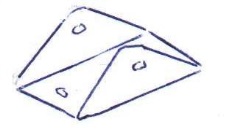  Верстак, тиски,  молоток Верстак, тиски,  молоток Верстак, тиски,  молоток5.7.5.7. Формирование опоры (4шт)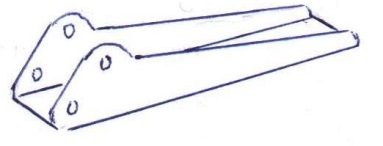  Верстак, тиски,  молоток Верстак, тиски,  молоток Верстак, тиски,  молоток66    Изготовление проушин     Изготовление проушин     Изготовление проушин 6.1.6.1. Выбор материала Фанера S=1,5 мм Фанера S=1,5 мм Верстак, линейка Верстак, линейка Верстак, линейка6.2.6.2. Групповой раскрой, вырезка, сверление отверстий, округление кромок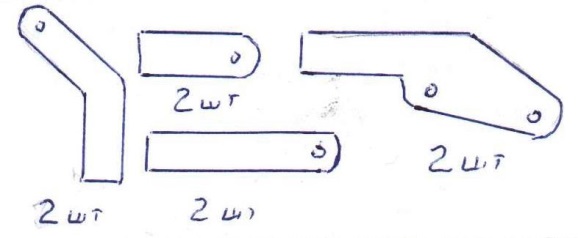  Верстак, лобзик, дрель, сверло, напильник Верстак, лобзик, дрель, сверло, напильник Верстак, лобзик, дрель, сверло, напильник77Изготовление стрелыИзготовление стрелыИзготовление стрелыИзготовление стрелыИзготовление стрелыИзготовление стрелы7.1.7.1. Выбор материала Рейка сосновая 10*10 L=210 мм Рейка сосновая 10*10 L=210 мм Верстак, линейка Верстак, линейка Верстак, линейка7.2.7.2.Приклейка проушин, сверление отверстий D=3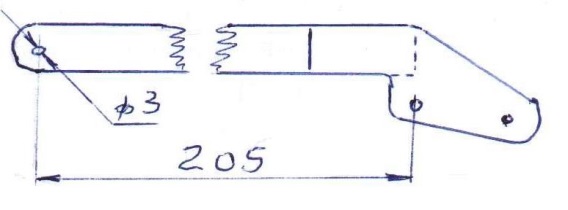  Верстак, клей, кисть, дрель, сверло Верстак, клей, кисть, дрель, сверло Верстак, клей, кисть, дрель, сверло88Изготовление коромыслаИзготовление коромыслаИзготовление коромыслаИзготовление коромыслаИзготовление коромыслаИзготовление коромысла8.1.8.1. Выбор материала Рейка сосновая 10*10 L=50 Рейка сосновая 10*10 L=50 Рейка сосновая 10*10 L=50 Рейка сосновая 10*10 L=50 Верстак, линейка8.2.8.2. Приклейка щечек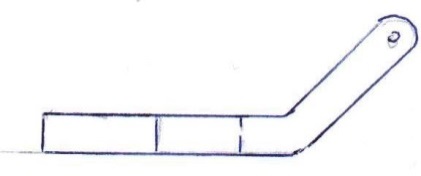  Верстак, клей, кисть, тиски8.3.8.3. Выбор материала для вилки Жесть   Жесть   Жесть   Жесть   Верстак, линейка8.4.8.4. Разметка, вырезка заготовки для вилки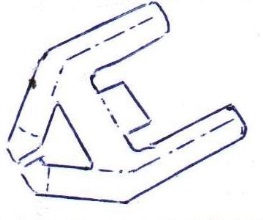  Верстак, чертилка, ножницы, напильник8.5.8.5. Формирование вилки, сверление отверстий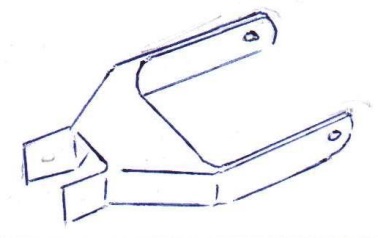  Верстак, тиски, плоскогубцы, молоток, дрель, сверло8.6.8.6. Установка вилки на рейку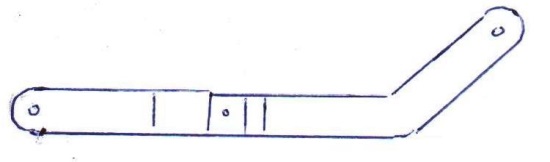  Верстак, плоскогубцы, отвертка, шурупы99Изготовление люльки Изготовление люльки Изготовление люльки Изготовление люльки Изготовление люльки Изготовление люльки 9.1.9.1. Выбор материала Картон S=0,5мм Картон S=0,5мм Картон S=0,5мм Картон S=0,5мм Верстак, линейка9.2.9.2. Раскрой, вырезка заготовки для люльки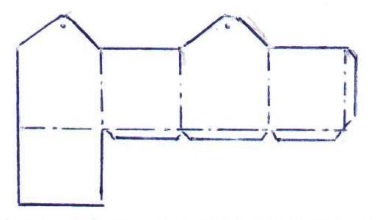  Верстак, линейка, карандаш, ножницы9.3.9.3. Склеивание люльки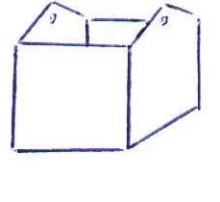  Верстак, линейка, клей, кисть1010 Изготовление планки для крепления шприцов  Изготовление планки для крепления шприцов  Изготовление планки для крепления шприцов  Изготовление планки для крепления шприцов  Изготовление планки для крепления шприцов  Изготовление планки для крепления шприцов 10.1.10.1. Выбор материала Выбор материала Пластина алюминиевая 10*20*110 мм Пластина алюминиевая 10*20*110 мм Пластина алюминиевая 10*20*110 мм Верстак, линейка 10.2.10.2. Сверление отверстий, крепление на платформе прицепа Сверление отверстий, крепление на платформе прицепа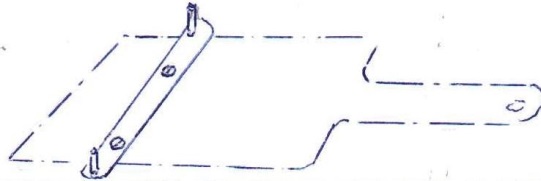  Верстак, отвертка, винты м31111 Изготовление пульта Изготовление пульта Изготовление пульта Изготовление пульта Изготовление пульта Изготовление пульта1212Общая сборка и проверка функционированияОбщая сборка и проверка функционированияОбщая сборка и проверка функционированияОбщая сборка и проверка функционированияОбщая сборка и проверка функционированияОбщая сборка и проверка функционирования12.1.12.1. Соединение модуля с платформой Соединение модуля с платформой Соединение модуля с платформой Соединение модуля с платформой Соединение модуля с платформой Верстак, отвертка12.2.12.2. Установка тяг, стрелы, коромысла Установка тяг, стрелы, коромысла Установка тяг, стрелы, коромысла Установка тяг, стрелы, коромысла Установка тяг, стрелы, коромысла Верстак, отвертка12.3.12.3. Установка шприцов  (8 шт. на прицепе; 8шт. на пульте) Установка шприцов  (8 шт. на прицепе; 8шт. на пульте) Установка шприцов  (8 шт. на прицепе; 8шт. на пульте) Установка шприцов  (8 шт. на прицепе; 8шт. на пульте) Установка шприцов  (8 шт. на прицепе; 8шт. на пульте) Верстак, отвертка12.4.12.4. Монтаж гидросистемы Монтаж гидросистемы Монтаж гидросистемы Монтаж гидросистемы Монтаж гидросистемы Верстак, ножницы12.5.12.5. Заполнение гидросистемы Заполнение гидросистемы Заполнение гидросистемы Заполнение гидросистемы Заполнение гидросистемы Верстак, сосуд, вода12.6.12.6. Проверка срабатывания, отработка  функционирования   устройства Проверка срабатывания, отработка  функционирования   устройства Проверка срабатывания, отработка  функционирования   устройства Проверка срабатывания, отработка  функционирования   устройства Проверка срабатывания, отработка  функционирования   устройства   - - - - - - - -КомплектующиеСтоимость единицы (руб.)1.Микроэлектродвигатель352.Гальванический элемент 4,5В703. Переключатель трехпозиционный45ИТОГО150КомплектующиеСтоимость единицы (руб.)1.Шприц 2 шт.202.Система переливания крови17ИТОГО37СистемаКоличество (шт.)Цена (руб.)Сумма (руб.)1.Гидропривод8372962.Электропривод 4,5в21503003.Электропривод 1,5в155554.Светоэффекты330905.Звуковые эффекты130306.Расходные материалы  (клей, картон)50ИТОГО821Название подъемникаСтоимость (руб.)Прицепной коленчатый подъемник Denka Lift Trailer DL253.200.000 Прицепной подъемник Dino 180T1.800.000Автовышка Genie TZ50 2.500.000